Задание по оркестру Решить кроссворд, из выделенных букв составить слово.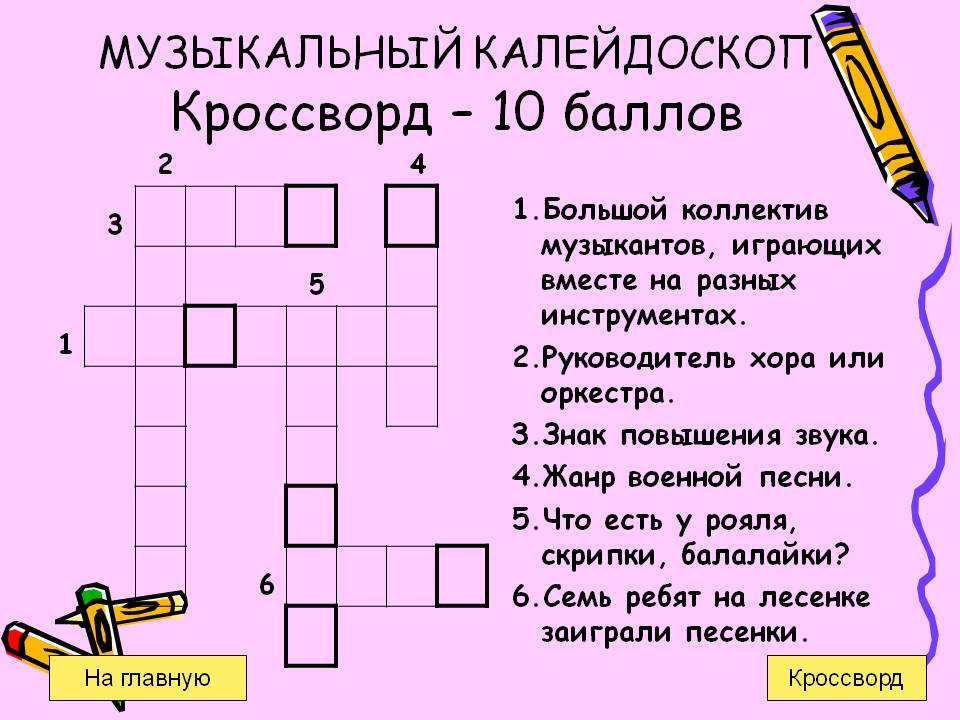 Жду ответов до 17 апреля. Удачи!!!Кто справится с задачей – получает «5» по предмету оркестр